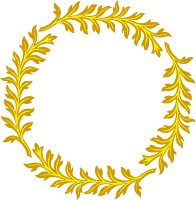 Я  очень люблю свою Мамочку. Она у меня очень хорошая,  красивая  и добрая.  Даже, когда я не слушаю её, она сердится недолго.  Пройдёт несколько минут и опять взгляд  у  неё становятся добрым  и нежным.  И мне сразу становится весело.  Летом я часто собираю цветы и дарю их маме, потому что ей очень приятно. Вот бы стать мне волшебником. Тогда самые красивые цветы  оказались бы у моей мамочки. Я вышел бы во двор, махнул волшебной палочкой, и охапки цветов оказались у её ног. Она бы громко и весело рассмеялась, схватила меня за руки, и мы стали бы с ней танцевать и кружиться среди цветов.А пока я могу только сказать ей, что очень, очень люблю её!